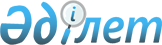 Бірыңғай бюджеттік жіктемеге N 34 өзгеріс енгізу туралыҚазақстан Республикасы Қаржы министрінің 2000 жылғы 29 желтоқсандағы N 579 бұйрығы ("Қазақстан Республикасы орталық атқарушы және өзге де мемлекеттік органдарының нормативтік құқықтық актілері", 2001 ж. N 6, ст.326) Қазақстан Республикасы Әділет министрлігінде 2001 жылғы 7 ақпанда тіркелді. Тіркеу N 1391



          Қазақстан Республикасының 1999 жылғы 1 сәуiрдегi "Бюджет жүйесi 
туралы" және 2000 жылғы 22 желтоқсандағы "2001 жылға арналған 
республикалық бюджет туралы"  
 Z000131_ 
  Заңдарына сәйкес БҰЙЫРАМЫН:




          1. "Бiрыңғай бюджеттiк сыныптаманы бекiту туралы"  
 V991058_ 
  Қазақстан 




Республикасы Қаржы министрлiгiнiң 1999 жылғы 30 желтоқсандағы N 715 
бұйрығына мынадай өзгерiс енгiзiлсiн: 
     көрсетiлген бұйрықпен бекiтiлген  Қазақстан Республикасының Бiрыңғай 
бюджеттiк жiктемесiне:
     кiрiстер жiктемесi қосымшаға сәйкес жазылсын.
     2. Заң қызметi (Қ. Әбдiқалықов) және Бюджет (Е. Бахмутова) 
департаменттерi осы бұйрықтың Қазақстан Республикасы Әдiлет министрлiгінде 
мемлекеттiк тiркелуiн қамтамасыз етсiн.
     3. Осы бұйрық 2001 жылдың 1 қаңтарынан бастап күшiне енедi және 2000 
жылға арналған есептеу кезеңiнде жүзеге асырылатын бюджеттерге ресми 
трансферттердi есептеу бойынша қорытынды операцияларға таратылмайды.

     
     Министр
     
     
                                                   Қаржы министрінің 
                                              2000 жылғы 29 желтоқсандағы
                                               N 579 бұйрығымен бекітілген
     
                    Бюджеттік кірістердің сыныптамасы
     

     

 Санаты                             Атауы                     
   Сыныбы                                                          
     Ішкі сыныбы                                               
        Ерекшелігі                                             
 
 1        Салықтық түсімдері                                    
   1      Кірістерге салынатын табыс салығы                     
     1    Заңды тұлғалардан алынатын табыс салығы               
       1  Резидент заңды тұлғалардан алынатын табыс салығы      
       2  Резидент емес заңды тұлғалардан алынатын табыс салығы 
       3  Резидент заңды тұлғалардан алынатын, төлем көзінен     
          ұсталатын табыс салығы                                
       4  Резидент емес заңды тұлғалардан алынатын, төлем көзінен
          ұсталатын табыс салығы                                
     2    Жеке тұлғалардан алынатын табыс салығы                
       1  Жеке тұлғалардан алынатын төлем көзінен ұсталатын     
          табыс салығы                                          
       2  Кәсіпкерлік қызметпен шұғылданатын жеке тұлғалардан  
          алынатын табыс салығы                                
   3      Әлеуметтік салық                                     
     1    Әлеуметтік салық                                     
       1  Әлеуметтік салық  
   4      Меншікке салынатын салықтар                          
     1    Мүлікке салынатын салықтар                           
       1  Заңды тұлғалардың мүлкіне салынатын салық         
       2  Жеке тұлғалардың мүлкіне салынатын салық          
     2    Бағалы қағаздар эмиссиясын тіркегені және мемлекеттік  
          тіркеуге жатпайтын акциялар эмиссиясының ұлттық 
          сәйкестендіру нөмірін бергені үшін алым        
       1  Бағалы қағаздар эмиссиясын тіркегені және мемлекеттік       
          тіркеуге жатпайтын акциялар эмиссиясының 
          ұлттық сәйкестендіру нөмірін бергені үшін алым        
     3    Жер салығы                                            
       1  Ауылшаруашылық мақсатындағы жерлерге салынатын жер  
          салығы                                               
       2  Елді мекендердің жерлеріне салынатын жер салығы      
       3  Өнеркәсіптік, байланыстық, көліктік және басқа да              
          ауылшаруашылық емес мақсаттағы жерлерге салынатын    
          жер салығы                                           
       4  Орман қорының жерлеріне салынатын жер салығы               
       5  Су қорының жерлеріне салынатын жер салығы
     4    Көлік құралдарына салынатын салық 
       1  Заңды тұлғалардың көлік құралдарына салынатын салық    
       2  Жеке тұлғалардың көлік құралдарына салынатын салық   
     5    Бірыңғай жер салығы 
   5      Тауарларға, жұмыстарға және қызмет көрсетулерге      
          салынатын ішкі салықтар                               
     1    Қосылған құнға салынатын салық                        
       1  Қазақстан Республикасының аумағында өндірілген тауарларға,
          көрсетілген қызметтерге салынатын қосылған құн салығы
       2  Қазақстан Республикасының аумағына ипортталатын тауарларға,
          жұмыстар мен қызмет көрсетулерге салынатын қосылған құн салығы   
     2    Акциздер                                             
       1  Қазақстан Республикасының аумағында өндірілген спирттің барлық
          түрлері                              
 1 5 2 2  Қазақстан Республикасының аумағында өндірілген арақ
       3  Қазақстан Республикасының аумағында өндірілген ликер-арақ        
          бұйымдары                                 
       4  Қазақстан Республикасының аумағында өндірілген шараптар          
       5  Қазақстан Республикасының аумағында өндірілген коньяктар         
       6  Қазақстан Республикасының аумағында өндірілген шампан шараптары  
       7  Қазақстан Республикасының аумағында өндірілген сыра              
       8  Қазақстан Республикасының аумағында өндірілген күшейтілген       
          сусындар, күшейтілген шырындар мен бальзамдар                    
       9  Қазақстан Республикасының аумағында өндірілген бекіре және       
          албырт балықтар, бекіре және албырт балықтың уылдырығы, бекіре   
          және албырт балықтар мен олардың уылдырығынан дайындалған жеңсік 
          тағамдар     
       10 Қазақстан Республикасының аумағында өндірілген темекі бұйымдары  
       11 Қазақстан Республикасының аумағында өндірілген құрамында темекі 
          бар басқа да бұйымдар                              
       13 Қазақстан Республикасының аумағында өндірілген хрустальдан       
          жасалған бұйымдар, хрусталь жарықтандыру заттары                 
       17 Қазақстан Республикасының аумағында өндірілген алтыннан,         
          платинадан немесе күмістен жасалған зергерлік бұйымдар
       18 Қазақстан Республикасының аумағында өндірілген шарап             
          материалдары               
       21 Қазақстан Республикасының аумағында өндірілген оқпен және газбен 
          атылатын қару (мемлекеттік үкімет органдарының мұқтажы үшін      
          алынатындарынан басқа)
       23 Құмар ойын бизнесі, лотерея өткізуден басқа
       24 Лотереяларды өткізу
       28 Қазақстан Республикасының аумағында өндірілген электр энергиясы
       29 Қазақстан Республикасының аумағында өндірілген газ конденсатын
          қоса алғанда шикі мұнай
       30 Арнайы жабдықталған стационарлық бекеттерден ақырғы тұтынушыға   
          сатылатыннан басқа Қазақстан Республикасының аумағында           
          өндірілген бензин (авиациялықты қоспағанда)
       31 Арнайы жабдықталған стационарлық бекеттерден ақырғы тұтынушыға   
          сатылатын Қазақстан Республикасының аумағында           
          өндірілген бензин (авиациялықты қоспағанда)
       32 Арнайы жабдықталған стационарлық бекеттерден ақырғы тұтынушыға   
          сатылатыннан басқа Қазақстан Республикасының аумағында           
          өндірілген дизель отыны
       33 Арнайы жабдықталған стационарлық бекеттерден ақырғы              
          тұтынушыларға сатылатын Қазақстан Республикасының аумағында      
          өндірілген дизель отыны
       41 Қазақстан Республикасының аумағына импортталатын спирттің барлық 
          түрлері          
       42 Қазақстан Республикасының аумағына импортталатын арақ
       43 Қазақстан Республикасының аумағына импортталатын ликер-арақ      
          бұйымдары
       44 Қазақстан Республикасының аумағына импортталатын шараптар
       45 Қазақстан Республикасының аумағына импортталатын коньяктар
       46 Қазақстан Республикасының аумағына импортталатын шампан          
          шараптары
       47 Қазақстан Республикасының аумағына импортталатын сыра
       48 Қазақстан Республикасының аумағына импортталатын күшейтілген     
          сусындар, күшейтілген шырындар мен бальзамдар
       49 Қазақстан Республикасының аумағына импортталатын бекіре және     
          албырт балықтың уылдырығы, бекіре және албырт балықтар мен       
          олардың уылдырығынан дайындалған жеңсік тағамдар
       50 Қазақстан Республикасының аумағына импортталатын темекі          
          бұйымдары
       51 Қазақстан Республикасының аумағына импортталатын құрамында       
          темекі бар басқа да бұйымдар
       53 Қазақстан Республикасының аумағына импортталатын хрустальдан     
          жасалған бұйымдар, хрусталь жарықтандыру заттары
       55 Қазақстан Республикасының аумағына импортталатын жеңіл           
          автомобильдер (мүгедектерге арнайы арналған қолмен басқарылатын  
          автомобильдерден басқа)
 1 5 2 57 Қазақстан Республикасының аумағына импортталатын алтыннан,
          платинадан немесе күмістен жасалған зергерлік бұйымдар
       58 Қазақстан Республикасының аумағына импортталатын шарап           
          материалдары      
       59 Қазақстан Республикасының аумағына импортталатын дизель отыны    
       60 Қазақстан Республикасының аумағына импортталатын бензин          
          (авиациялықты қоспағанда)         
       61 Қазақстан Республикасының аумағына импортталатын оқпен және      
          газбен атылатын қару (мемлекеттік үкімет органдарының мұқтажы    
          үшін алынатындарынан басқа)
       68 Қазақстан Республикасының аумағына импортталатын электр          
          энергиясы
       69 Қазақстан Республикасының аумағына импортталатын газ             
          конденсатын қоса алғанда шикі мұнай
     3    Табиғи және басқа ресурстарды пайдаланған үшін түсетін түсімдер
       2  Үстеме пайдаға салынатын салық
       3  Су ақысы
       4  Орманды пайдаланғаны үшін төлем
       5  Бонустар
       6  Роялтилер
       8  Жасалған келісім-шарттар бойынша өнімдер бөлу жөніндегі          
          Қазақстан Республикасының үлесі    
       9  Қазақстан Республикасының аумағында радиоэлектрондық құралдар    
          мен жоғары жиілік құрылғыларын пайдалануға беруге байланысты     
          төлемдерді қоса алғанда, Қазақстан Республикасының радиожиілік   
          ресурстарын пайдаланғаны үшін ақы
       10 Кеме қатынайтын су жолдарын пайдаланғаны үшін ақы
       11 Жануарлар дүниесін пайдаланғаны үшін ақы
       12 Жануарлар әлемін қорғағаны және ұдайы көбейткені үшін ақы
     4    Кәсіпкерлік және кәсіби қызметті жүргізгені үшін алынатын алым
       1  Кәсіпкерлік қызметпен шұғылданатын жеке тұлғаларды тіркегені     
          үшін алынатын алым  
       2  Жекелеген қызмет түрлерімен айналысу құқығы үшін лицензиялық алым
       3  Заңды тұлғаларды мемлекеттік тіркегені үшін алынатын алым 
       4  Аукциондық сатудан алынатын алым
       5  Базарларда тауар сату құқығы үшін алым 
       6  Жергілікті маңызды ақылы мемлекеттік автомобиль жолдарымен       
          жүргені үшін алынатын алымдардан басқа, Қазақстан                
          Республикасының аумағы бойынша автокөлік құралдарының жүргені    
          үшін алынатын алым
       7  Заңды және жеке тұлғалардан олардың фирмалық атауларында, қызмет 
          ету белгілерінде, тауарлық белгілерінде Алматы қаласының         
          рәміздерін пайдаланғаны үшін алынатын алым 
       8  Жеке тұлғалардың қолма-қол шетел валютасын сатып алғаны үшін     
          алынатын алым
       9  Заңды (мем. кәсіпорындарды, мем. мекемелерді және коммерциялық   
          емес ұйымдарды қоспағанда) және жеке тұлғалардың фирмалық        
          атауларында "Қазақстан", "Республика", "Ұлттық" деген сөздерді   
          (толық, сондай-ақ олардан туындаған) пайдаланғаны үшін алым
       10 Жергілікті маңызы бар ақылы мемлекеттік автомобиль жолдары       
          бойынша жүргені үшін алынатын алым
   6      Халықаралық сауда мен сыртқы операцияларға салынатын салықтар
     1    Кеден төлемдері
       1  Әкелінетін тауарларға салынатын кеден баждары
       2  Әкелінетін тауарларға салынатын кеден баждары
     2    Халықаралық сауда мен операцияларға салынатын басқа да салықтар
       1  Кедендік бақылауды және кедендік рәсімдерді жүзеге асырудан      
          түсетін түсімдер      
       2  Отандық тауар өндірушілерді қорғау шаралары ретінде салынатын    
          баждар
   7      Басқа да салықтар
     1    Басқа да салықтар
       2  Берешектің жергілікті бюджетке түсуі
 1 7 1 9  Басқа да салықтық түсімдер
 2        Салыққа жатпайтын түсімдер
   1      Кәсіпкерлік қызмет пен меншіктен түсетін кірістер  
     1    Ведомсвтолық кәсіпорындардың тауарлар мен қызметтерді пайдамен   
          сатудан түсетін іс жүзіндегі табысы  
       1  Республикалық мемлекеттік кәсіпорындар пайдасының үлесі
       2  Коммуналдық мемлекеттік кәсіпорындар пайдасының үлесі
     2    Заңды тұлғалардан және қаржы мекемелерінен түсетін салыққа       
          жатпайтын түсімдер
       1  Қазақстан Республикасы Ұлттық Банкінің кірісінен түсетін түсімдер
       2  Қазақстан Республикасы Үкіметінің депозиттері бойынша алынған    
          сыйақылар (мүдделер)
       3  Республикалық меншік болып табылатын акциялардың пакетіне        
          дивидендтерден түсетін түсімдер
       4  Мемлекеттің сыртқы займдарын екінші  деңгейдегі банктерге        
          орналастырудан түсетін сыйақылар (мүдделер)
       5  Тәркіленген мүлікті, белгіленген тәртіппен республикалық меншікке
          өтеусіз  өткен мүлікті сатудан түсетін түсімдер, оның ішінде     
          кедендік бас тарту режимінде мемлекеттің пайдасына ресімделген   
          тауарлар мен көлік құралдары
       7  Шет мемлекеттердің үкіметтеріне мемлекеттік несиелер берілгені   
          үшін алынған сыйақылар (мүдделер)
       8  Жер учаскелерін жалға беруден түскен түсімдер
       9  Қарыз алу лимитінің шегінде аймақтық инвестициялық               
          бағдарламаларды жүзеге асыру үшін жергілікті атқарушы            
          органдардың осы мақсаттарға қарызға алынған қаражаттың есебінен  
          жергілікті бюджеттен бөлінетін несиелер бойынша сыйақылар   
       11 Жер қойнауы туралы ақпараттың пайдалануға берілгені үшін ақы
       12 Республикалық бюджеттен қаржыландырылатын мемлекеттік            
          мекемелерге тиесілі мүлікті сатудан түсетін түсімдер
       13 Жергілікті өкілді органдардың шешімдері бойынша өткізілетін
          лотереялардан түсетін кірістерден басқа, мемлекеттік             
          лотереялардан түсетін кірістердің түсімі
       14 Иесіз мүлікті, белгіленген тәртіппен коммуналдық меншікке        
          өтеусіз өткен мүлікті, қадағалаусыз жануарларды, олжаларды,      
          сондай-ақ мұрагерлік құқығы бойынша мемлекетке өткен мүлікті     
          сатудан алынатын түсімдер
       15 Коммуналдық меншік болып табылатын акциялардың пакетіне          
          дивидендтердің түсуі
       17 Жергілікті өкілді органдардың шешімдері бойынша өткізілген       
          лотереялардан түсетін кірістердің түсімі
       18 Жергілікті бюджеттен қаржыландырылатын мемлекеттік мекемелерге
          тиесілі мүлікті сатудан алынатын түсімдер
       20 Республикалық бюджеттен төменгі деңгейдегі бюджеттерге несиелер  
          бергені үшін алынған сыйақылар (мүдделер)
       21 Республикалық бюджеттен заңды және жеке тұлғаларға несиелер      
          берілгені үшін алынған сыйақылар (мүдделер)
       22 Жергілікті бюджеттен заңды және жеке тұлғаларға несиелер бергені 
          үшін алынған сыйақылар (мүдделер)
       23 Республикалық маңызы бар мемлекеттік автомобиль жолдарының       
          жиегінде сервис және жарнама объектілерін орналастырғаны үшін    
          ақы төлеу
       24 Жергілікті маңызы бар мемлекеттік автомобиль жолдарының жиегінде
          сервис және жарнама объектілерін орналастырғаны үшін ақы төлеу
       25 Қару-жарақ пен әскери техниканы сатудан түсетін түсімдер
       26 Әскери полигондарды пайдаланғаны үшін жалгерлік төлемнен түсетін 
          түсімдер
       27 "Байқоңыр" кешенін пайдаланғаны үшін жалгерлік төлемнен түсетін  
          түсімдер
       28 Республикалық меншік мүлкін жалға беруден түсетін түсімдер
       29 Коммуналдық меншік мүлкін жалға беруден түсетін түсімдер
 2 1 2 30 Республикалық бюджеттен қаржыландырылатын мемлекеттік            
          мекемелердің дебиторлық, депоненттік берешегінің түсуі
       31 Жергілікті бюджеттен қаржыландырылатын мемлекеттік мекемелердің  
          дебиторлық, депоненттік берешегінің түсуі
       32 Бұрын республикалық бюджеттен алынған, пайдаланылмаған           
          қаражаттардың қайтарылуы
       33 Бұрын жергілікті бюджеттен алынған, пайдаланылмаған              
          қаражаттардың қайтарылуы
     3    Меншіктен алынатын басқа да кірістер
       1  Ауыл шаруашылық және орман алқаптарын ауыл және орман            
          шаруашылықтарын жүргізуге байланысты емес мақсаттарға пайдалану  
          үшін алған кезде ауыл шаруашылығы және орман шаруашылығы         
          өндірістерінің зияндарын өтеуден түсетін түсімдер
   2      Әкімшілік алымдар мен төлемдер, коммерциялық емес және ілеспе    
          саудадан алынатын кірістер     
     1    Әкімшілік алымдар
       3  Әкімшілік қамауға алынған адамдар орындаған жұмыстар, көрсеткен  
          қызметтері үшін ұйымдардан түсетін түсімдер
       4  Жылжымайтын мүлік және онымен жасалатын мәмілелер құқығын        
          мемлекеттік тіркеу ақысы
       7  Қазақстан Республикасының азаматтарына төлқұжаттар мен жеке 
          куәліктер берілгені үшін төленетін төлем
       8  Республикалық бюджеттен қаржыландырылатын мемлекеттік мекемелер  
          көрсететін қызметтерді сатудан түсетін түсімдер
       9  Түзету жұмыстарына сотталғандардың жалақысынан ұсталатын түсімдер
       12 Қоршаған ортаны ластағаны үшін төленетін төлем
       13 Жылжымалы мүліктің кепілін тіркегені үшін ақы
       18 Жергілікті бюджеттен қаржыландырылатын мемлекеттік мекемелер     
          көрсететін қызметтерді сатудан түсетін түсімдер
     2    Мемлекеттік баж
       1  Консулдық алымдар
       2  Сотқа берілетін қуыну өтініштерінен, айрықша өндіріс істері     
          жөніндегі өтініштерден (шағымдардан), кассациялық шағымдардан,  
          сондай-ақ соттық құжаттардың көшірмесін (екінші нұсқасын)      
          бергені үшін алынатын мемлекеттік баж 
       3  Нотариалды іс-әрекеттер жасағаны үшін, сондай-ақ нотариалды      
            расталған құжаттардың көшірмесін (екінші нұсқасын) бергені
          үшін алынатын мемлекеттік баж
       4  Азаматтық хал-ахуал актілерін тіркегені үшін, сондай-ақ          
          азаматтық хал-ахуал актілерін және өзгеруіне, толықтырылуына,    
          түзетілуіне және қалпына келтірілуіне байланысты куәліктерді     
          тіркеу туралы куәліктерді қайта бергені үшін алынатын            
          мемлекеттік баж
       5  Шетелге шығу құқығына арналған құжаттарды ресімдегені және басқа 
          мемлекеттердің адамдарын Қазақстан Республикасына шақырғаны      
          үшін, сондай-ақ осы құжаттарға өзгерістер енгізгені үшін         
          алынатын мемлекеттік баж
       6  Шетелдіктердің төлқұжаттарына немесе олардың орнын алмастыратын  
          құжаттарына Қазақстан Республикасының кету және Қазақстан        
          Республикасына келу құқығына виза бергені үшін алынатын          
          мемлекеттік баж
       7  Қазақстан Республикасының азаматтығын алғандығы және Қазақстан
          Республикасының азаматтығын тоқтатқандығы туралы құжаттарды      
          ресімдегені үшін алынатын мемлекеттік баж
       8  Тұрғылықты мекенді тіркегені үшін алынатын мемлекеттік баж
       9  Аң аулау құқығына рұқсат бергені үшін алынатын мемлекеттік баж
       10 Азаматтық қаруды (суық аң аулау, пневматикалық және              
          газды-аэрозольды қондырғыларды қоспағанда) тіркегені және қайта  
          тіркегені үшін алынатын мемлекеттік баж
     3    Коммерциялық емес және ілеспе саудадан алынатын басқа да         
          төлемдер мен кірістер   
       3  Республикалық бюджетке қаржыландырылатын мемлекеттік мекемелер   
          ұйымдастыратын мемлекеттік сатып алуды өткізуден түсетін ақшаның 
          түсімі
       4  Жергілікті бюджеттен қаржыландырылатын мемлекеттік мекемелер     
          ұйымдастыратын мемлекеттік сатып алуды өткізуден түсетін ақшаның 
          түсімі
   3      Айыппұлдар мен санкциялар бойынша түсетін түсімдер
 2 3 1    Айыппұлдар мен санкциялар бойынша түсетін түсімдер
       1  Орталық мемлекеттік органдар, олардың аумақтық бөлімшелері      
          салатын әкімшілік айыппұлдар мен санкциялар
       2  Медициналық айықтырғыштарда орналастырылған адамдардан түсетін   
          төлемдер  
       3  Стандарттар мен сертификаттау ережелерінің талаптарына сәйкес    
          келмейтін өнімдерді, жұмыстарды және қызметтерді сатудан алынған 
          кірістер  сомасының түсімі 
       4  Казино, тотализаторлар және ойын бизнесі қызметінен алынған      
          кірістерді қоспағанда оған қатысты лицензиялық тәртіп            
          белгіленген лицензиясыз қызметтен түскен кірістерді алудан түсім
       5  Өнімді лицензиясыз әкеткені үшін айыппұлдар сомасының түсімі
       6  Атқарушылық санкция
       7  Қазақстан Республикасының Ұлттық Банкі белгілеген экономикалық 
          нормативтерді және статистикалық есептілікті берудің мерзімдерін 
          бұзғаны үшін екінші деңгейдегі банктерге қолданылатын санкция    
          сомаларының түсімі
       8  Салымдар бойынша шоттарға жалақыларды уақтылы есептемегені үшін  
          екінші деңгейдегі банктерге қолданылатын санкция сомаларының     
          түсімі
       10 Қоршаған ортаны қорғау туралы заңдарды бұзғаны үшін төленетін    
          айыппұлдар
       11 Жергілікті мемлекеттік органдар салатын әкімшілік айыппұлдар мен 
          санкциялар
       12 Республикалық бюджеттен қаржыландырылатын мемлекеттік            
          мекемелермен алынатын басқа да санкциялар мен айыппұлдар    
       13 Жергілікті бюджеттен қаржыландырылатын мемлекеттік мекемелермен
          алынатын басқа да санкциялар мен айыппұлдар
       14 Оған қатысты лицензиялық тәртіп белгіленген казино,              
          тотализаторлар және ойын бизнесінің лицензиясыз қызметінен       
          алынған кірістерді алу
   5      Салыққа жатпайтын өзге де түсімдер
     1    Салыққа жатпайтын өзге де түсімдер
       1  Анықталмаған түсімдер
       2  Қосымша және үстеме баждарды бөлу кезіндегі Қазақстан            
          Республикасының үлесі
       4  Заңсыз алынған мүлікті еркімен тапсырудан және қайтарып алудан 
          немесе мемлекеттік функцияларды орындауға уәкілеттік берілген    
          тұлғаларға немесе оларға теңестірілген тұлғаларға заңсыз         
          көрсетілген қызметтердің құнынан алынатын сомалардың түсімі
       5  Табиғатты пайдаланушылардан  келтірілген зиянның орнын толтыру   
          туралы талаптар бойынша алынған төлемдер, аңшылықтың және балық  
          аулаудың тәркіленген құралдарын, заңсыз олжаланған өнімдерді     
          сатудан түскен қаражат
       9  Салыққа жатпайтын өзге де түсімдер
 3        Капиталмен жасалған операциялардан алынатын кірістер
   1      Негізгі капиталды сату
     1    Негізгі капиталды сату
       3  Коммуналдық меншік объектілерін жекешелендіруден түсетін түсімдер
       4  Республикалық меншік объектілерін жекешелендіруден түсетін       
          түсімдер
       5  Аймақтардың өзін-өзі қамтуы үшін сатып алынған астықты өткізуден 
          түсімдер
   2      Мемлекеттік қорлардан тауарлар сату
     1    Мемлекеттік қорлардан тауарлар сату
       1  Мемлекеттік резервтерден алынған тауарлар үшін берешектерді      
          өтеуден түсетін түсімдер  
       2  Нормативтен тыс қорларды сатудан түсетін түсімдер
       3  Мемлекеттік ресурстардан астық сатудан түсетін түсімдер
   3      Жерді және материалдық емес активтерді сату
     1    Жерді және материалдық емес активтерді сату
       2  Материалдық емес активтерді сату
       3  Жер учаскелерін және тұрақты жерді пайдалану құқығын сатудан     
          түсетін түсімдер    
 4        Алынған ресми трансферттер (гранттар)
 4 1      Мемлекеттік басқарудың төмен тұрған органдарынан алынатын        
          трансферттер
     2    Облыстық бюджеттерден, Астана және Алматы қалаларының            
          бюджеттерінен алынатын трансферттер
       1  Ағымдағы
       2  Күрделі
       4  Ақтөбе облысының облыстық бюджетінен алынатын бюджеттік алу
       6  Атырау облысының облыстық бюджетінен алынатын бюджеттік алу
       7  Шығыс Қазақстан облысының облыстық бюджетінен алынатын бюджеттік 
          алу
       9  Батыс Қазақстан облысының облыстық бюджетінен алынатын бюджеттік 
          алу
       10 Қарағанды облысының облыстық бюджетінен алынатын бюджеттік алу
       12 Қостанай облысының облыстық бюджетінен алынатын бюджеттік алу 
       13 Маңғыстау облысының облыстық бюджетінен алынатын бюджеттік алу
       14 Павлодар облысының облыстық бюджетінен алынатын бюджеттік алу
       17 Алматы облысының облыстық бюджетінен алынатын бюджеттік алу
     3    Аудандық (қалалық) бюджеттерден алынатын трансферттер
       1  Ағымдағы
       2  Күрделі
       3  Аудандық (қалалық) бюджеттерден бюджеттік алу
   2      Мемлекеттік басқарудың жоғары тұрған органдарынан түсетін        
          трансферттер
     1    Республикалық бюджеттен түсетін трансферттер
       1  Ағымдағы
       2  Күрделі 
       3  Субвенциялар
     2    Облыстық бюджеттен түсетін трансферттер
       1  Ағымдағы
       2  Күрделі
       3  Субвенциялар
   9      Өзге де көздерден
     1    Гранттар
       1  Геологиялық-геофизикалық зерттеулер жүргізу
       2  "Қызылорда облысының Қазалыны/Жаңа Қазалыны сумен жабдықтау"
          пилоттық жобасы
       3  Нұра және Есіл өзендері бассейндерінің қоршаған ортасын оңалту   
          және басқару
       4  "Батыс Тянь-Шань биоайрықшалығын сақтау" трансшекаралық жобасы
       5  Қарағанды, Теміртау, Көкшетау қалалары су арналарының жұмысын    
          жақсарту
       6  Нұра мен Есіл өзендері бассейндерінің су ресурстарын басқару     
          жүйесін әзірлеу
     9    Өзге де трансферттер
       1  Ағымдағы
       2  Күрделі
 5        Бюджеттен берілген несиелерді өтеу
   1      Бюджеттен берілген несиелерді өтеу
     1    Мемлекеттік басқарудың басқа да деңгейлерінің өтеуі
       1  Республикалық бюджеттен берілген несиелерді облыстардың, Астана 
          және Алматы қалаларының жергілікті атқарушы органдарының өтеуі
       2  Облыстық бюджеттен берілген несиелерді қалалар мен аудандардың   
          жергілікті атқарушы органдарының өтеуі 
     2    Банктер мен банктік операциялардың жекелеген түрлерін жүзеге     
          асыратын ұйымдарды қоспағанда, ұйымдардың өтеуі     
 5 1 2 2  Директивалық несие бойынша мерзімі өткен берешектерді қайтару
       3  Ішкіреспубликалық есептеме бойынша несие жөніндегі мерзімі өткен 
          берешекті қайтару     
       4  "Ауыл шаруашылығын қаржылық қолдау қоры" ЖАҚ несиелерін қайтару
       6  Лизинг операцияларын жүргізуге берілген несиелер бойынша         
          қаражатты қайтару
       9  Банктер мен банктік емес қаржылық мекемелерді қоспағанда,
          ұйымдарға республикалық бюджеттен берілген басқа да несиелер     
          бойынша
       10 Банктер мен банктік емес қаржылық мекемелерді қоспағанда,        
          ұйымдарға жергілікті бюджеттен берілген басқа да несиелер     
          бойынша
     4    Банктер мен банктік операциялардың жекелеген түрлерін жүзеге     
          асыратын ұйымдардың өтеуі
       1  Банктер мен банктік операциялардың жекелеген түрлерін жүзеге     
          асыратын ұйымдардың республикалық бюджеттен берілген несиелер    
          бойынша өтеуі
       2  Ауылшаруашылық жобаларын бірлесіп қаржыландыру бағдарламасы      
          бойынша өтеу
       3  Тұрғын үй құрылысы және тұрғын үй сатып алу бағдарламасы
          бойынша өтеу
       4  Банктер мен банктік операциялардың жекелеген түрлерін жүзеге     
          асыратын ұйымдардың жергілікті бюджеттен берілген несиелер       
          бойынша өтеуі
     5    Бюджеттен берілген басқа несиелерді өтеу
       1  Қаражаттарды тікелей қаржыландыру бойынша қайтару
       2  Меншікті айналым қаражатының жетіспеушілігімен несие бойынша     
          қаражатты қайтару  
       3  Шаруашылық жүргізуші субъектілерден үкіметаралық келісімдер      
          бойынша берілген мемлекеттік несиелердің қаражатын қайтару
       4  Мемлекеттік білім беру несиелері бойынша өтеу
       9  Республикалық бюджеттен берілген басқа несиелерді өтеу
       10 Жергілікті бюджеттен берілген басқа несиелерді өтеу
   2      Төленген мемлекеттік кепілдіктер бойынша талаптарды өтеу
     2    Банктер мен банктік операциялардың жекелеген түрлерін жүзеге     
          асыратын ұйымдарды қоспағанда, ұйымдардың өтеуі   
       1  Төленген мемлекеттік кепілдіктер бойынша талаптарды өтеу
   4      Мемлекеттің елден тысқары жерлердегі өзіне тиесілі акцияларын    
          сатуы
     1    Мемлекеттің өзіне тиесілі халықаралық ұйымдардың акцияларын      
          сатуынан түсетін түсімдер
   5      Сыртқы несиелендіруді өтеу
     1    Сыртқы несиелендіруді өтеу
 6        Жалпы қаржыландыру
   1      Ішкі қаржыландыру
     2    Ұзақ мерзімді мемлекеттік бағалы қағаздар
       1  Орталық атқарушы органдар шығарған ұзақ мерзімді мемлекеттік
          бағалы қағаздар
       2  Жергілікті атқарушы органдар шығарған  ұзақ мерзімді мемлекеттік 
          бағалы қағаздар 
     3    Орта мерзімді мемлекеттік бағалы қағаздар
       2  Мемлекеттік орта мерзімді қазынашылық міндеттемелер
       3  Орталық атқарушы органдар шығарған өзге де мемлекеттік бағалы
          қағаздар
       4  Жергілікті атқарушы органдар шығарған өзге де мемлекеттік бағалы
          қағаздар
     4    Қысқа мерзімді  мемлекеттік бағалы қағаздар
       1  Мемлекеттік қысқа мерзімді қазынашылық міндеттемелер
       2  Ұлттық жинақ облигациялары
       3  Орталық атқарушы органдар шығарған өзге де қысқа мерзімді        
          мемлекеттік бағалы қағаздар
       4  Жергілікті атқарушы органдар шығарған өзге де қысқа мерзімді     
          мемлекеттік бағалы қағаздар
     5    Екінші деңгейдегі банктерден
       1  Республикалық бюджет алатын несиелер 
 6 1 5 2  Жергілікті бюджет алатын несиелер
     6    Өзге де ішкі қаржыландыру
       1  Республикалық бюджеттен берілетін несиелер
       2  Жергілікті бюджеттен берілетін несиелер
       3  Республикалық бюджет алатын өзге де көздерден берілетін несиелер
       4  Жергілікті бюджет алатын өзге де көздерден берілетін несиелер
   2      Сыртқы қаржыландыру
     1    Халықаралық қаржылық ұйымдардан алынатын несиелер
     3    Шет мемлекеттерден алынатын несиелер 
     4    Шетелдік коммерциялық банктер мен фирмалардан алынатын несиелер
     5    Өзге де сырттан қарыз алу
       1  Капиталдың сыртқы рыноктарында орналастырылған мемлекеттік       
          борыштық міндеттемелер
       9  Өзге де
 7        Бюджет қаражаты қалдықтарының қозғалысы
   1      Бюджет қаражаты қалдықтарының қозғалысы
     1    Бюджет қаражаттарының бос қалдықтары
       1  Жыл басындағы бюджет қаражаттарының бос қалдықтары
       2  Есепті кезеңнің аяғындағы бюджет қаражаттарының қалдықтары
       3  Бюджет тапшылығын қаржыландыруға бағытталатын, қаржы жылының     
          басындағы бюджет қаражатының бос қалдықтары     
     
 
        Мамандар:
              Омарбекова А.Т.          
              Икебаева Ә.Ж.
     



     
     
                                                            
      
      


					© 2012. Қазақстан Республикасы Әділет министрлігінің «Қазақстан Республикасының Заңнама және құқықтық ақпарат институты» ШЖҚ РМК
				